296200, п. Раздольное, ул. Ленина, 5,телефон: (36553) 51-3-87, телефон/факс: 51-3-87 E-mail: obrazovanie@razdolnoe.rk.gov.ru04.03.2023 № _____________Руководителям образовательных учрежденийОтдел образования, молодежи и спорта Администрации Раздольненского района Республики Крым во исполнение письма Государственного комитета молодежной политики Республики от 30.03.2023г. №05-01/161, в соответствии с письмом Министерства обороны Российской Федерации от 19 марта 2023 года № 174/288 сообщает, что с 26 марта по 9 мая 2023 года пройдет Всероссийсккая военно-патриотическая акция «Верни герою имя».На территории Республики Крым проведение Акции запланировано в следующих форматах:1)	с 26 марта по 9 мая 2023 года проведение «Уроков мужества» в общеобразовательных Раздольненского района;2)	с 8 апреля по 8 мая 2023 года написание «Писем герою» – поздравлений ветеранов Великой Отечественной Войны и военнослужащих – участников специальной военной операции.Необходимо обеспечить участие обучающихся в Акции. Информацию о проведении Акции просим направить на электронный адрес cdut@razdolnoe.rk.gov.ru в срок до 28 апреля 2023 года.И.о. начальника Отдела образования,молодёжи и спорта АдминистрацииРаздольненского районаРеспублики Крым							Л.А. Керимова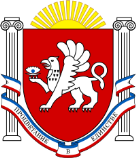 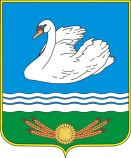 ОТДЕЛ ОБРАЗОВАНИЯ, МОЛОДЕЖИ И СПОРТААДМИНИСТРАЦИИ РАЗДОЛЬНЕНСКОГО РАЙОНАРЕСПУБЛИКИ КРЫМОТДЕЛ ОБРАЗОВАНИЯ, МОЛОДЕЖИ И СПОРТААДМИНИСТРАЦИИ РАЗДОЛЬНЕНСКОГО РАЙОНАРЕСПУБЛИКИ КРЫМ